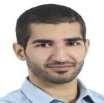 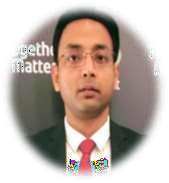  	WORKEXPERIENCE	June 1st – till dateSenior Sales Executive Job Duties:Sell telecommunications products and services to both individuals and companies.Sell VoIP for corporate technology and communications systems.Build market position by locating, developing, defining, negotiating, and closing business relationships.Keep abreast of current technology trends.Identify, contact and build relationships with prospective customers networking and referrals to obtain appointments.Leverage the CRM system to develop prospecting and sales strategy that ensures high activity and effective closing ratios.Enhances staff accomplishments and competence by planning delivery of solutions; answering technical and procedural questions for less experienced team members; teaching improved processes; mentoring team members.Identifies business opportunities by identifying prospects and evaluating their position in the industry; researching and analyzing sales options.Sells products by establishing contact and developing relationships with prospects; recommending solutions.Maintains relationships with clients by providing support, information, and guidance; researching and recommending new opportunities; recommending profit and service improvements.Identifies product improvements or new products by remaining current on industry trends, market activities, and competitors.Prepares reports by collecting, analyzing, and summarizing information.Maintains quality service by establishing and enforcing organization standards.Maintains professional and technical knowledge by attending educational workshops; reviewing professional publications; establishing personal networks; benchmarking state-of-the-art practices; participating in professional societies.Contributes to team effort by accomplishing related results as needed.Senior Sales Executive Skills and Qualifications:Presentation Skills, Client Relationships, Emphasizing Excellence, Energy Level, Negotiation, Prospecting Skills, Meeting Sales Goals, Creativity, Sales Planning, Independence, Motivation for SalesOct18 – 31st in Dubai as Business Consultant.Over achieved he sales targetsconsistentlysince2018; always met or exceeded sales quotas, which, like account volume, increased fourfold as a result of having been recruited to this position.Established quarterly sales goals and evaluated new productsDeveloped strategies toincrease sales of tech productsImplemented customer service procedures to increase customer satisfactionPrepared quarterly marketing report sand forecasts. April’ 12 to Sept’ 2018 in Telecom and Software Sales Management as TL.-Business DevelopmentDeveloped and implemented effective marketing strategies.Prepared detailed client proposals and sales reports.Monitored technology trends and made purchaser commendations.Set sales goals and developed effective training procedures.Managed customer requests and deal with customer service issues.Provided product demonstrations for customers.Implemented strategies to improve sales.Identified technology trends. April’ 09 to Sept’ 2012 As Network And System Administrator:Windows 2000/2003 Server environment administration and supportActive Directory (Manager Account Users, OUs, Domain, Site)Group Policy Object.Monitored and administered System's Backup through EMC Legato NetworkerSupport users.Prevented transmission of viruses over the Network with the effective administration of the McAfeeAdministered Client/Server Applications over the NetworkACADEMIC DETIALSACADEMIC DETIALSPROFILESUMMARYPROFILESUMMARYB-Tech (Engineering In Electronics andB-Tech (Engineering In Electronics andResult-oriented Professional with over 11 years.Vast experience selling an assortment of telecommunicationsDevices, telecom products and software's.Extensive knowledge of mobile technology and related software applicationsAdept at identifyingnew business opportunities and implementing effective strategies.Ability to work well under pressure and maintain quality standards.Solid written and oral communicationsskills.Work with and/or manage vendors to implement and maintain network-related solutionsAnalyze data network documentation and communicate to management regarding the current operational status of networksAssist technical support staff and end- users to manage basic and expedited support for all network related issuesWork independently while providing sysadmin support to multiple software development teamsDevelops and reviews policies and guidelines established for all levels of network and systems administrators / engineers to followWork with wired and wireless data network providers to debug and resolve customer affecting service issuesResult-oriented Professional with over 11 years.Vast experience selling an assortment of telecommunicationsDevices, telecom products and software's.Extensive knowledge of mobile technology and related software applicationsAdept at identifyingnew business opportunities and implementing effective strategies.Ability to work well under pressure and maintain quality standards.Solid written and oral communicationsskills.Work with and/or manage vendors to implement and maintain network-related solutionsAnalyze data network documentation and communicate to management regarding the current operational status of networksAssist technical support staff and end- users to manage basic and expedited support for all network related issuesWork independently while providing sysadmin support to multiple software development teamsDevelops and reviews policies and guidelines established for all levels of network and systems administrators / engineers to followWork with wired and wireless data network providers to debug and resolve customer affecting service issuesCommunications	)	fromDURGAPUEResult-oriented Professional with over 11 years.Vast experience selling an assortment of telecommunicationsDevices, telecom products and software's.Extensive knowledge of mobile technology and related software applicationsAdept at identifyingnew business opportunities and implementing effective strategies.Ability to work well under pressure and maintain quality standards.Solid written and oral communicationsskills.Work with and/or manage vendors to implement and maintain network-related solutionsAnalyze data network documentation and communicate to management regarding the current operational status of networksAssist technical support staff and end- users to manage basic and expedited support for all network related issuesWork independently while providing sysadmin support to multiple software development teamsDevelops and reviews policies and guidelines established for all levels of network and systems administrators / engineers to followWork with wired and wireless data network providers to debug and resolve customer affecting service issuesResult-oriented Professional with over 11 years.Vast experience selling an assortment of telecommunicationsDevices, telecom products and software's.Extensive knowledge of mobile technology and related software applicationsAdept at identifyingnew business opportunities and implementing effective strategies.Ability to work well under pressure and maintain quality standards.Solid written and oral communicationsskills.Work with and/or manage vendors to implement and maintain network-related solutionsAnalyze data network documentation and communicate to management regarding the current operational status of networksAssist technical support staff and end- users to manage basic and expedited support for all network related issuesWork independently while providing sysadmin support to multiple software development teamsDevelops and reviews policies and guidelines established for all levels of network and systems administrators / engineers to followWork with wired and wireless data network providers to debug and resolve customer affecting service issuesINSTETUTE OF ADVANCE TECHNOLOGYINSTETUTE OF ADVANCE TECHNOLOGYResult-oriented Professional with over 11 years.Vast experience selling an assortment of telecommunicationsDevices, telecom products and software's.Extensive knowledge of mobile technology and related software applicationsAdept at identifyingnew business opportunities and implementing effective strategies.Ability to work well under pressure and maintain quality standards.Solid written and oral communicationsskills.Work with and/or manage vendors to implement and maintain network-related solutionsAnalyze data network documentation and communicate to management regarding the current operational status of networksAssist technical support staff and end- users to manage basic and expedited support for all network related issuesWork independently while providing sysadmin support to multiple software development teamsDevelops and reviews policies and guidelines established for all levels of network and systems administrators / engineers to followWork with wired and wireless data network providers to debug and resolve customer affecting service issuesResult-oriented Professional with over 11 years.Vast experience selling an assortment of telecommunicationsDevices, telecom products and software's.Extensive knowledge of mobile technology and related software applicationsAdept at identifyingnew business opportunities and implementing effective strategies.Ability to work well under pressure and maintain quality standards.Solid written and oral communicationsskills.Work with and/or manage vendors to implement and maintain network-related solutionsAnalyze data network documentation and communicate to management regarding the current operational status of networksAssist technical support staff and end- users to manage basic and expedited support for all network related issuesWork independently while providing sysadmin support to multiple software development teamsDevelops and reviews policies and guidelines established for all levels of network and systems administrators / engineers to followWork with wired and wireless data network providers to debug and resolve customer affecting service issuesAND MANAGEMENT in 200712th in	200410th in	2002AND MANAGEMENT in 200712th in	200410th in	2002Result-oriented Professional with over 11 years.Vast experience selling an assortment of telecommunicationsDevices, telecom products and software's.Extensive knowledge of mobile technology and related software applicationsAdept at identifyingnew business opportunities and implementing effective strategies.Ability to work well under pressure and maintain quality standards.Solid written and oral communicationsskills.Work with and/or manage vendors to implement and maintain network-related solutionsAnalyze data network documentation and communicate to management regarding the current operational status of networksAssist technical support staff and end- users to manage basic and expedited support for all network related issuesWork independently while providing sysadmin support to multiple software development teamsDevelops and reviews policies and guidelines established for all levels of network and systems administrators / engineers to followWork with wired and wireless data network providers to debug and resolve customer affecting service issuesResult-oriented Professional with over 11 years.Vast experience selling an assortment of telecommunicationsDevices, telecom products and software's.Extensive knowledge of mobile technology and related software applicationsAdept at identifyingnew business opportunities and implementing effective strategies.Ability to work well under pressure and maintain quality standards.Solid written and oral communicationsskills.Work with and/or manage vendors to implement and maintain network-related solutionsAnalyze data network documentation and communicate to management regarding the current operational status of networksAssist technical support staff and end- users to manage basic and expedited support for all network related issuesWork independently while providing sysadmin support to multiple software development teamsDevelops and reviews policies and guidelines established for all levels of network and systems administrators / engineers to followWork with wired and wireless data network providers to debug and resolve customer affecting service issuesCERTIFICATIONSResult-oriented Professional with over 11 years.Vast experience selling an assortment of telecommunicationsDevices, telecom products and software's.Extensive knowledge of mobile technology and related software applicationsAdept at identifyingnew business opportunities and implementing effective strategies.Ability to work well under pressure and maintain quality standards.Solid written and oral communicationsskills.Work with and/or manage vendors to implement and maintain network-related solutionsAnalyze data network documentation and communicate to management regarding the current operational status of networksAssist technical support staff and end- users to manage basic and expedited support for all network related issuesWork independently while providing sysadmin support to multiple software development teamsDevelops and reviews policies and guidelines established for all levels of network and systems administrators / engineers to followWork with wired and wireless data network providers to debug and resolve customer affecting service issuesResult-oriented Professional with over 11 years.Vast experience selling an assortment of telecommunicationsDevices, telecom products and software's.Extensive knowledge of mobile technology and related software applicationsAdept at identifyingnew business opportunities and implementing effective strategies.Ability to work well under pressure and maintain quality standards.Solid written and oral communicationsskills.Work with and/or manage vendors to implement and maintain network-related solutionsAnalyze data network documentation and communicate to management regarding the current operational status of networksAssist technical support staff and end- users to manage basic and expedited support for all network related issuesWork independently while providing sysadmin support to multiple software development teamsDevelops and reviews policies and guidelines established for all levels of network and systems administrators / engineers to followWork with wired and wireless data network providers to debug and resolve customer affecting service issuesCCNA	2007CCNA	2007Result-oriented Professional with over 11 years.Vast experience selling an assortment of telecommunicationsDevices, telecom products and software's.Extensive knowledge of mobile technology and related software applicationsAdept at identifyingnew business opportunities and implementing effective strategies.Ability to work well under pressure and maintain quality standards.Solid written and oral communicationsskills.Work with and/or manage vendors to implement and maintain network-related solutionsAnalyze data network documentation and communicate to management regarding the current operational status of networksAssist technical support staff and end- users to manage basic and expedited support for all network related issuesWork independently while providing sysadmin support to multiple software development teamsDevelops and reviews policies and guidelines established for all levels of network and systems administrators / engineers to followWork with wired and wireless data network providers to debug and resolve customer affecting service issuesResult-oriented Professional with over 11 years.Vast experience selling an assortment of telecommunicationsDevices, telecom products and software's.Extensive knowledge of mobile technology and related software applicationsAdept at identifyingnew business opportunities and implementing effective strategies.Ability to work well under pressure and maintain quality standards.Solid written and oral communicationsskills.Work with and/or manage vendors to implement and maintain network-related solutionsAnalyze data network documentation and communicate to management regarding the current operational status of networksAssist technical support staff and end- users to manage basic and expedited support for all network related issuesWork independently while providing sysadmin support to multiple software development teamsDevelops and reviews policies and guidelines established for all levels of network and systems administrators / engineers to followWork with wired and wireless data network providers to debug and resolve customer affecting service issuesSales & Marketing 	CORECOMPETENCIES	Client Relationship Management 	CORECOMPETENCIES	Client Relationship ManagementCompetitors Market AnalysisBusiness DevelopmentRevenue GenerationRevenue GenerationNew Customer AcquisitionNew Product DevelopmentDealer & Distributor ManagementDealer & Distributor ManagementMarket Research/Penetration